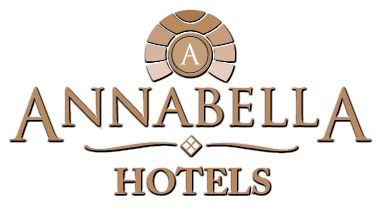 SUMMER 2020GENERAL INFORMATIONHotel name		: Annabella Park  Address		: İncekum Mah. Dr.Ülkü Güney Cad.No: 1A Alanya / AntalyaTelephone		: 0242 517 15 15Fax			: 0242 517 15 03Web			: www.annabellahotels.comE-mail			: info@annabellahotels.comOpening date		: 01.06.2012Size of the area	: 3000 m²Number of rooms	: 95Number of beds	: 190 LOCATIONThe hotel is located in Incekum; Avsallar centre 2 km, Alanya centre 25 km, Side 30 km, Gazipaşa airport 60 km, Antalya airport 110 km. IMPORTANT INFORMATIONThe Annabella Park is located at the D-400 and around 300 m from the beach and it’s sister hotel the Annabella Diamond Hotel & Spa away (through a local underground pass). The Annabella Park has it’s own reception and restaurant. Check-in and check-out will be provided by the reception of the Annabella Park. All meals (breakfast, lunch and dinner) will be served at the Annabella Park restaurant. Except the main restaurant, the Annabella Park guests can use all facilities of the Annabella Diamond Hotel (Lobby bar, snack bar, spa centre, pool, beach, A’la Carte Restaurants).SPA / WELLNESS (Located at the Annabella Diamond Hotel)The Bella Spa & Wellness area offers an indoor pool, sauna, hamam, steam bath and massage treatments. The indoor pool is not heated during the summer season.The service hours of the Bella Spa center are between 08:30 – 19:00 o’clock.HOTEL FACILITIESReception serviceSnack bar Lobby Restaurant TV-corner –lobby  Elevator (2) Dart Table tennisStep-aerobic und gymnastikSlides (3, part time and weather dependent) – Annabella DiamondHamam-Annabella DiamondBoccia Fitness centre – Annabella DiamondBeach volleyball Animation (soft)Outdoor pool Sauna Mini club (04-12 years)- Annabella DiamondPlaygroundPavilions on the beach* Massage *Doctor service*Car rental *Photograph service *Hairdresser *Playroom *-Annabella DiamondSmall market *Annabella DiamondLaundry service*Conference roomFresh fruit juices *Spa centre*- Annabella DiamondMassage, peeling and skin care *Wifi: in the rooms and general areas* (1 Euro for 24 hours per device)Safe: in the rooms*(2 Euro per day)* marked services are extra chargeBEACHThe hotel is around 300 m from the beach away. The beach is flat and around 100 m long. The sunchairs, the umbrellas and the cushions at the pool as well as on the beach area are included. A change of the beach towels (possible within certain hours) once per day is free of charge.GENERAL INFORMATIONAn unforgettable holiday is waiting for the guests. The hotel is located at the D-400, embedded within an unique and peaceful nature surrounded by a pine fragrance. Every room meets your needs. The room is acessible with an electronic key card, furthermore it is furnished with a split air conditioning, sitting area, electronic safety box, laminate floor, telephone in the bathroom, direct-dial telephone, hair dryer, minibar, TV and a balcony. The maximum room occupancy is for 2+1 and/or 3 pax.The ultra all inclusive concept offers the guests a various choice of the Turkish and international kitchen in the main restaurant, at the snack bar and in one of the two A’La Carte Restaurants. FOOD & DRINKSThe restaurant serves an included open buffet style for breakfast, lunch and dinner. Some brands of foreign and local alcoholic drinks are included. For a minimum stay of 4 nights and more the guests can make a reservation in the Fish A’la Carte Restaurant one time as free of charge. A second usage of the Fish A’la Carte Restaurant is possible for an extra charge. The Steak A’la Carte Restaurant is for an extra charge of 10 Euro per person available. The reservation can be done by the Guest Relation.Minibar: on arrival day filled up with soft drinks and after that only refilled with water.Service:Food and beverage service will be served at given times. A’LA CARTE RESTAURANTS (15.05.-15.10.)Fish A’la Carte Restaurant (1x visit as free of charge during the accommodation)Steak A’la Carte Restaurant (extra charge of 10 Euro per person)SERVICE HOURS07.00-10.00 Breakfast  (Annabella Park restaurant)
10.00-10:30 Late Breakfast  (Annabella Park restaurant)
10.00-24.00 Pool Bar (beach)  (Annabella Diamond)
12.00-16.00 Snacks  (Annabella Park and Annabella Diamond )
12.00-16:00 Patisserie and ice cream (at the corner of the Snack Bar) (Annabella Diamond)
12.30-14.00 Lunch  (Annabella Park restaurant)
19.00-21.30 Dinner (Annabella Park restaurant)
19.00-21.30 A’La Carte Restaurants  (Annabella Diamond)
23.30-24.30 Midnight soup  (Annabella Park restaurant)                                                                            
10.00- 24.00 Lobby bar  (Annabella Park)*The times can vary depending on the season.HONEYMOONEarly check-in, late check-out (depends on the availability)Special room decorationSpecial honeymoon set (wine, snacks, fruit plate)Special table decoration in the A’ la Carte Restaurant SPORT/ENTERTAINMENT  ( At Annabella Diamond)Activities are taking place 6 days in the week. In the evening there are special events at the amphi theatre (Annabella Diamond), e.g. live performances, theme evenings, beach parties and special designed shows. CHILDREN/BABIES For our small guests: Children’s pool outside, play area, high chairs and miniclub (at Annabella Diamond for children between 4 to 12 years), (opening hours between 10:00 til 11:45 o’clock and 14:30 til 17:00 o’clock).GENERAL INFORMATION:The fitness area is not accessible for children under the age of 16 years. Children under the age of 18 years obtain no alcohol in the hotel and do not gain admission to the disco.In the hotel we use bracelets. In case of loss the hotel will charge 5 Euro. The slides are opened between 10:00 and 12:00 o’clock and from 14:30 to 17:00 o’clock. The pool is opened between 08:00 and 19:00 o’clock. The indoor pool at the Annabella Diamond is opened from 08:00 til 18:00 o’clock..The check-in time for the room is from 14:00 o’clock onwards. The check-out of the rooms any time before 12 o’clock. Pets are not permitted. 

Our hotel offers the guests Ultra All Inclusive, it starts with the dinner and includes the dinner accodording to the amount of the booked nights. It ends with the lunch on the departure day. The times can vary depending on the season. All activities and facilities may change due to weather conditions or seasonal.The following facilities are located at the Annabella Diamond:miniclub, A’la Carte Restaurants, hamam, sauna, spa centre, animation stage, pool with slides. The Annabella Park  guests can use all facilities of the Annabella Diamond. The main restaurant of the Annabella Diamond cannot be used by the Annabella Park guests.